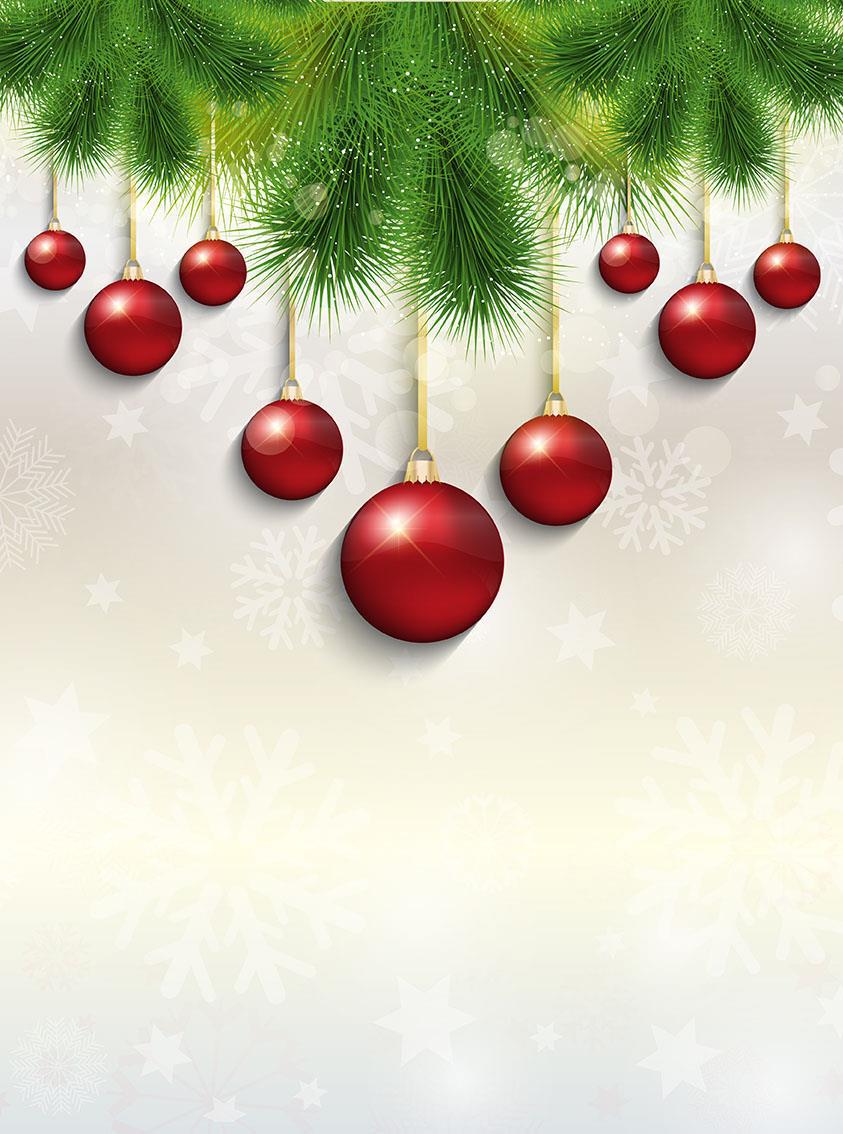 You are warmly invited to share in ourChristmasCelebrations!Come and celebrate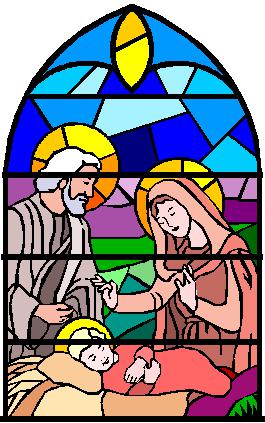 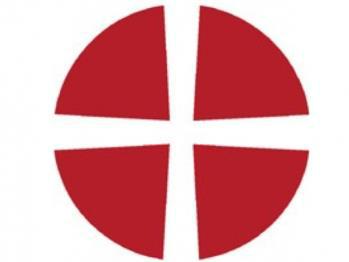 Christmas 2019at Rayleigh Methodist ChurchEastwood Road, Rayleigh SS6 7JPwww.rayleighmethodistchurch.org.ukWe hope that, over Christmas, you will be able to cope with the stress and strain, contain your excitement, receive some lovely presents, enjoy the company of those around you and also have some time for yourself - to see beyond the glitter and tinsel, beyond Brexit and all the other problems in our world – to reflect on what life is really for.Do join us for some of our celebrations, you will be very welcome.Have a very Happy and Peaceful Christmas!SunSun1st Dec10:45 – 11:45am   1st Sunday in Advent – Morning ServiceMonMon2nd9:30 – 11:00am    Breakfast Club ~ last of the year1:15 – 2:45pm   Sunbeams Toddler GroupSunSun8th10:45 – 11:45am   Parade Service with ChristingleMonMon9th1:15 – 2:45pm   Sunbeams Toddler Group Sun Sun15th10:45 – 11:45 am   All Age Worship with Holy Communion4:00 – 5:30 pm   Carol Service ~ Rev. Dr. Calvin SamuelMonMon16th1:15 – 2:45 pm   Sunbeams Toddler Christmas PartySatSat21stsee poster for further detailsGospel Choir Christmas ConcertSunSun22nd10:45 – 11:45 am   Morning Worship ~ John PhillipsChristmas EveChristmas EveChristmas Eve6:30 – 7:30 pm   Christmas Eve Holy Communion with Remembrance Candle LightingChristmas DayChristmas DayChristmas Day9:30 – 10:15 am   Christmas Worship ~ show us a present!Rev. Dr. Calvin SamuelSun5th Jan5th Jan7:00 – 9:00 am   Live Broadcast of Morning Worship on BBC Radio 4 ~ Rev. Dr. Calvin Samuel10:45 – 11:45 am   Annual Covenant Service   Rev. Dr. Calvin SamuelPlease see Church Website for other informationPlease see Church Website for other information